Exercice 1 : La courbe  ci-dessous a pour équation y = f(x).  a pour équation y = g(x).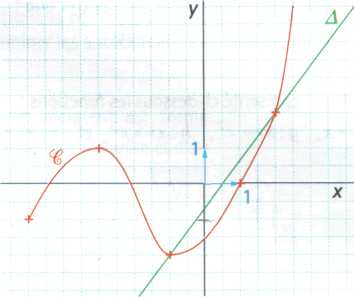 Résoudre graphiquement l'inéquation f(x) < g(x).Discuter suivant les valeurs du réel  m  le nombre de solutions de l'équation f(x) = m.Déterminer g{x) en fonction de x sachant que g est une fonction affine.En déduire la solution de l'équation g(x) = 0.Exercice 1 : On considère la fonction  f définie sur l'intervalle [- 6 ; 3] et  sa courbe représentative.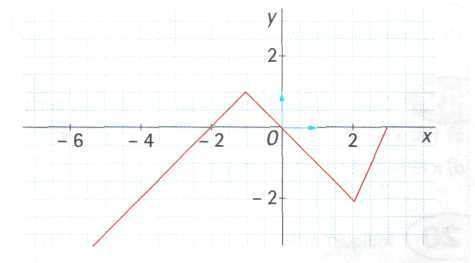 Déterminer les images de - 1, 0 et 2 par f.Exprimer f(x) en fonction de x selon les valeurs de x.Dresser le tableau des variations de f.Exercice 1 : 1°) a- Représenter graphiquement dans un repère  la fonction affine par intervalles f définie par f (x) = 	2 	si x  ]-, 1]                                                                                     2x + 4 si x  [1, 3]                                       f (x) = 	2 	si x  ]-, 1]					2x + 4 si x  [1, 3]					2x - 8 	si x  [3, [					b- Résoudre graphiquement f (x) = 2 ; f (x) > 1 ; 0  f (x) < 2.Exercice 7 :  Une agence de location de cassettes vidéo propose a ses clients le choix entre deux tarifs.Tarif 1 : un abonnement mensuel de 15 D et 0,70 D par cassette louée. Tarif 2 : un abonnement mensuel de 11 D et 1,50 D par cassette louée.Completer le tableau suivant On appelle x le nombre de cassettes louées par un client  en un mois. Exprimer, en fonction de x :le prix paye avec le tarif 1, note P1(x);le prix paye avec le tarif 2, note P2(x).	Représenter graphiquement les fonctions affines.P1  x  P1(x) = 0,7x + 15.P2 : x  P2(x) = 1,5x + 11.	On prendra sur l’axe des abscisses 1 cm pour une cassette et sur I’ axe des ordonnées 1 cm pour 2 D.a)   Résoudre l'équation 0,7x + 15 = 1,5x + 11.Interpréter le résultat.	b) Vérifier graphiquement cette solution en faisant apparaitre les pointilles utiles.	En utilisant le graphique, combien faut-il louer de cassettes en un mois pour que le tarif 1 soit plus intéressant que le tarif 2 ?	Monsieur Avent a choisi le tarif 2 et il a payé 29 D pour le mois.Utiliser le graphique pour déterminer le nombre de cassettes qu'il a louées dans le mois.	Faire apparaitre les pointilles utiles.Monsieur Comic  a choisi le tarif 1 et il a payé 19,90 D pour le mois. Trouver par un calcul le nombre de cassettes qu’il a louées dans le moisDans ce cas, quel est le prix moyen de la location d'une cassette? Arrondir le résultat au centimeL'agence décide de proposer un troisième tarif a ses clients : un prix mensuel de 23 D quel que soit le nombre de cassettes louées dans le mois. . Représenter sur le même graphique, le prix P3 payé  avec le tarif 3.Combien faut-il louer de cassettes pour que ce nouveau tarif soit plus avantageux que les autres ?	Exercice 1 :Etudier les variations de la fonction f définie sur IR par : f (x) = x² + 3Tracer dans un repère la courbe représentative  de f et la droite D d’équation  y = -2x – 3 Calculer les coordonnées des points d’intersection de la courbe  et la droite D.Résoudre graphiquement : x² + 2x + 6 = 0Calculer les coordonnées des points d’intersection de la courbe  et de l’axe des abscissesRésoudre dans IR : f (x)  0Exercice 2 :Soit f : 	Etudier f et tracer sa courbe représentative  f dans un repèreSoit g : Montrer que pour tout réel x : g(x) = -3(x – 1)² + 3Etudier f et tracer sa courbe représentative  f dans un repèreSoit la droite  qui passe par les deux points A et B de  g d’abscisse respectives 1 et -1 Donner une équation réduite de.Déterminer    fRésoudre graphiquement l’inéquation : f(x) < 6x – 3 Exercice 3 :Soit la fonction f définie sur IR par f(x) = x2 – x – 2 (C) désigne sa courbe représentative dans un repère orthonormé  du plan.Vérifier que, pour tout réel x, on a : f(x) = (x – 2)² – 3 Etudier f et tracer sa courbe représentative  f dans un repèreSoit la droite  d’équation x + y – 2 = 0Déterminer par le calcul les coordonnées des points d’intersection de ( C ) avec la droite .Soit la fonction h :    Montrer que h est une fonction paire Exercice 4 :Dans des bonnes conditions climatiques, la distance de freinage d'une automobile lancée à une vitesse v et descendant une pente à 8 % est donnée  par la formule  d =  v2 + 0,55. vCalculer d dans chacun des cas suivants : (a) v = 50 km/h 	(b) v = 90 km/h	 (c) v =110km/hConstruire dans un repère orthogonal ( 0 , i , j ) la courbe représentative de la fonction  v2 + 0,55. v ( On prendra 1 cm pour 10 m sur l'axe des abscisses et 1 cm pour 10 km/h  l'axe des ordonnées. )Déterminer la vitesse maximale a ne pas &passer pour pouvoir s'arréter sur 50 mLycée : Habib ThamerClasse 2 ème  Ec 2-  Fonction affines par intervalles -    Prof : Regaig Farhat    A.scolaire : 2008/2009Nombre de cassettes louees012610Prix payé avec le tarif 1Prix payé avec le tarif 2Lycée : Habib ThamerClasse : 2 ème ScienceProf : Regaig FarhatA.scolaire : 2008/2009